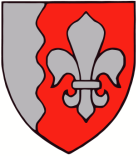 JÕELÄHTME VALLAVALITSUS	TranspordiametMaa-ametPolitsei- ja PiirivalveametPäästeamet						                               01.06.2023 nr 6-4/3017Loo alevik Biotiigi, Vahe tee 2 ja Vahe tee 4 maaüksuste detailplaneeringTeatame Teile, et Loo alevik Biotiigi, Vahe tee 2 ja Vahe tee 4 maaüksuste detailplaneeringu lähteseisukohtade ja eskiislahenduse avalik väljapanek toimub 19.06.–18.07.2023 ning avalik arutelu toimub Jõelähtme vallamajas 25.07.2023 kell 16.00.Loo alevik Biotiigi, Vahe tee 2 ja Vahe tee 4 maaüksuste detailplaneeringu koostamine algatati 16.04.2020 Jõelähtme Vallavolikogu otsusega nr 401. Planeeringuala hõlmab Biotiigi (katastritunnus: 24504:002:0494), Vahe tee 2 (katastritunnus: 24504:002:0362), Vahe tee 4 (katastritunnus: 24504:002:0496), Vahe tee lõik 1 (katastritunnus: 24501:001:0236) ning osa Lagedi teest (ca 2500 m ulatuses) kinnistu nimega 11110 Nehatu-Loo-Lagedi tee L1 (katastritunnus: 24504:002:0654). See asub Loo aleviku keskosas, juurdepääs planeeringu alale on Lagedi teelt. Detailplaneeringu eesmärgiks on ehitusõiguse ja hoonestustingimuste määramine Biotiigi kinnistule 2-3 korruseliste korter/pereelamute püstitamiseks ning Vahe tee 2 ja Vahe tee 4 kinnistutele ärihoonete püstitamiseks. Detailplaneeringuga lahendatakse ala liikluslahendus ja tehnovarustus ning seatakse keskkonnatingimused planeeringuga kavandatu elluviimiseks. Planeeritava ala suuruseks on ca 3,6 ha. Kavandatav detailplaneering teeb ettepaneku kehtiva Jõelähtme valla üldplaneeringu muutmiseks maakasutuse juhtotstarbe osas. Arutelul osalemiseks palume registreerida end hiljemalt 24.07.2023 e-posti aadressil kantselei@joelahtme.ee.Detailplaneeringu materjalidega saab tutvuda väljapaneku ajal Jõelähtme valla kodulehel (joelahtme.kovtp.ee) ja kaardirakenduses EVALD (http://service.eomap.ee/joelahtmevald/). Arvamused ning ettepanekud saata detailplaneeringu avaliku väljapaneku jooksul e-posti aadressile kantselei@joelahtme.ee või paberkandjal Jõelähtme Vallavalitsusele aadressil Postijaama tee 7, Jõelähtme küla, 74202, Jõelähtme vald.Lugupidamisega(digitaalset allkirjastatud)Andrus UmbojavallavanemGerli Kelkgerli@joelahtme.ee 